INDICAÇÃO Nº 959 / 2019Assunto: Solicita a limpeza de ponto de descarte na Estrada João Bernardo Filho.Senhor Presidente,INDICO ao Sr. Prefeito Municipal, nos termos do Regimento Interno desta Casa de Leis, que se digne V. Ex.ª determinar à Secretaria de Obras, a limpeza de ponto de descarte na Estrada João Bernardo Filho, próximo à SABESP.A presente indicação é importante para se manter o local e livres de vetores.SALA DAS SESSÕES, 18 de junho de 2019.LEILA BEDANIVereadora – PV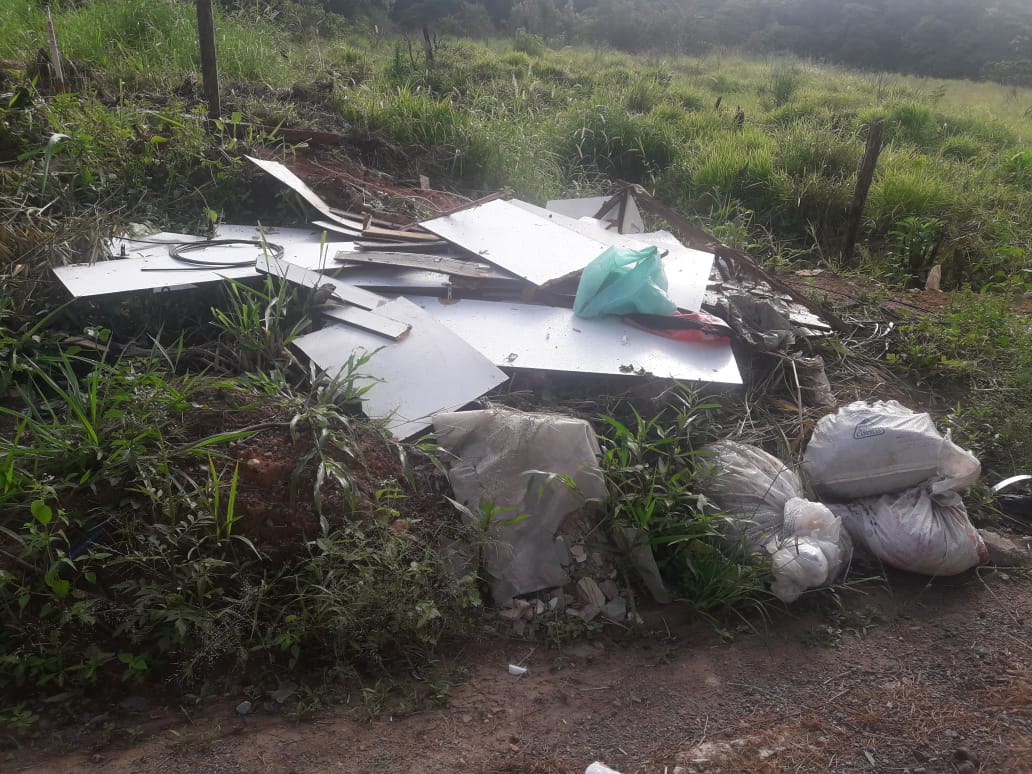 